金寨县县级政府投融资机构2020年公开招聘工作人员面试通知书（姓名：           面试室：           候考室：          ）考生你好！根据《招聘公告》规定，经过笔试、资格复审，你入围此次面试，现就有关事宜通知如下：1.请您于2020年7月5日上午7:20前携带本人身份证、笔试准考证、面试通知书到达面试考点金寨现代产业园实验学校（从北门进入考点），并到达所在候考室，逾时不到者视为自动放弃面试资格；2.面试考生按要求进入指定候考室，按抽签确定考生面试顺序。3.考生进入候考室后实行封闭管理，必须服从考务工作人员管理，不服从管理者，取消面试资格；考生进入候考室后请主动关闭并上交通讯工具，不得隐瞒和留有备用通讯工具，否则，视为违纪，取消面试资格；4.考生进入面试考场由引导员引导，进入考场后不能报姓名，不得透露与自己身份相关的任何信息；5.考生完成面试后在候分室等候分数，待工作人员宣布成绩后立即离开考场、考点，不得与他人交谈和联系；6.考生考试成绩待面试全面结束后，在金寨政府网、金寨人力资源服务网上公布，不再另行通知，请考生注意查询。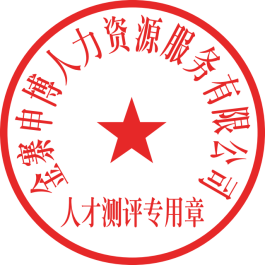 　　　　　         金寨申博人力资源服务有限公司                                                  2020年7月4日